środa, 22 kwietnia 2020Temat: Utrwalamy pisownię wyrazów z ę, ą, em, omPiszemy poprawnie- utrwalamy pisownie wyrazów z ą, ę , om, em. Otwórz podręcznik pol-społ. na str. 80-81 i zapoznaj się z zasadami pisowni wyrazów- przeczytaj dokładnie i zapamiętaj. Przejdź do ćw. pol- społ. na str. 66 i wykonaj 1,2,3; samodzielnie podpisuj obrazki z ą, ę, przypomnij sobie jak się nazywają czynności przedstawione na zdjęciach, zamień czas czasowników na czas przeszły.Odmiana czasowników przez czasyOdmiana czasownika przez czasy obejmuje:czas przeszły (np. ja czytałem, ty spacerowałeś, on napisał, ona się uczyła / nauczyła, ono śpiewało), czas teraźniejszy (ja czytam, ty spacerujesz, on pisze, ona się uczy, ono śpiewa)  czas przyszły (ja będę czytać / będę czytał / będę czytała / przeczytam, ty będziesz spacerował / będziesz spacerowała / pospacerujesz, on będzie pisał / napisze, ona się będzie uczyła / pouczy / nauczy, ono będzie śpiewało / będzie śpiewać / pośpiewa).Poszukaj w słowniku ortograficznym 5 wyrazów z ą i ę i zapisz je w zeszycie linię.Rozwiąż zadania matematyczne: Matematycy, na start – doskonalenie umiejętności rozwiązywania zadań.Napisz pytania do zadań.Karol poszedł z 5  kolegami do kina. Chłopcy zapłacili za bilety 45 zł.Włodek pojechał z klasą na wycieczkę do kina. Dzieci kupiły 18 biletów i zapłaciły 90 zł.Teresa kupiła 8 znaczków po 5 zł i 7  znaczków po 2 zł.Justyna zebrała w skarbonce 5 banknotów po 10 zł i 4 po 20 zł. Zabrała z niej na wycieczkę 30 zł.Rozwiąż zadania w ćw. mat-przyr. str. 40, zad. 1,2.Wykonaj zadania tekstowe na obliczenie( pod. mat.-przyr. str. 38, zad.1,2,3.)Pozdrawiam Was cieplutko, Bogumiła Szymczak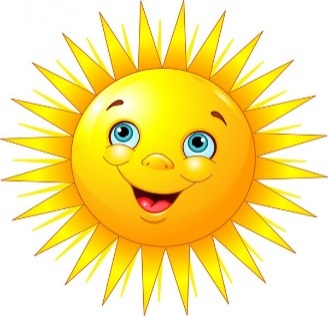 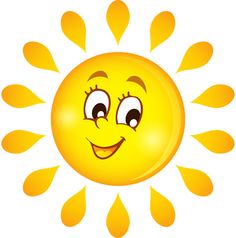 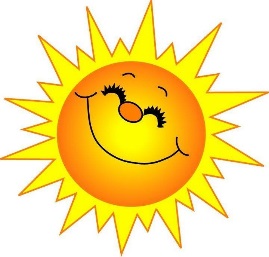 Język angielskiWitam Was w kolejnym tygodniu pracy Na ten tydzień proponuję Wam zadanie polegające na wykonaniu gry planszowej, w której utrwalicie poznane słowa i wyrażenia z języka angielskiego. Potrzebne Wam będą 2 kartki z małego bloku oraz kredki lub flamastry.Na jednej kartce rysujemy pola do gry od 1 do 30. Kształt pól i trasy zależy od waszej wyobraźniNa drugiej kartce ( lub jeśli jest miejsce w rogu kartki z planszą do gry) zapisujemy instrukcję do pól, na których trzeba będzie wykonać zadania: Pole nr 3 – say 5 toys (powiedz nazwy 5 zabawek)Pole nr 6-  count to 10 (policz do 10)Pole nr 9 – miss a turn (tracisz kolejkę)Pole nr 12 – say 5 places in town (powiedz nazwy 5 miejsc w mieście)Pole nr 15 – go to START (wracasz na start)Pole nr 18 – say: what’s the weather like? (powiedz: jaka jest pogoda?)Pole nr 21 – sing a song (zaśpiewaj piosenkę)Pole nr 24 – count from 10-15 (policz od 10-15)Pole nr 27 – say names of the months (powiedz nazwy miesięcy)Pole nr 30- say „Hurray! I’m a winner!” (powiedz „Hurra! Jestem zwycięzcą!”)Do gry potrzebujecie oczywiście kostki oraz pionków. Jeśli ktoś nie wykona zadania, traci kolejkę. Możecie zmienić polecenia wymyślając własne zadania.Zaproście do gry rodzeństwo, rodziców, dziadków i bawcie się dobrze. Good luck! – Powodzenia!Mam nadzieję, że po powrocie do szkoły pokażecie mi swoje plansze do gryBardzo jestem ciekawa jak sobie poradzicie. Pozdrawiam serdecznieZadanie Pani Marzeny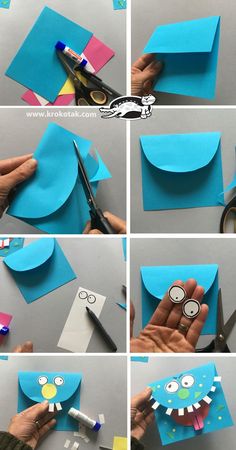 